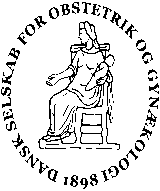 ReferatDSOGs bestyrelsesmødeVirtuelt 15.januar 2021, kl 10-15Referent Danny Svane		Ordstyrer Britta Frederiksen-MøllerAfbud: IngenTilstede:Anna Aabakke(AA), Annemette W. Lykkebo (AML), Tine Greve (TG), Danny Svane (DS), Paul Axelsson (PA), Sarah Berg (SB), Lise Lotte Andersen (LLA),  Anita Sylvest (AS), Britta Frederiksen-Møller (BFM), Frank Pedersen (FP), Malou Barbosa (MB), Niels Klarskov (NK), 
ReferatGodkendelse af referat fra 16/12 (se dropbox)Godkendt med enkelte mindre rettelser. 
Forårsmøde – program færdigt, tilmelding/pris (se dropbox)
Der er fremlagt et flot program. NK udtrykker bekymring for deltagerantal. Set i lyset af nuværende situation er det nok ikke realistisk at gennemføre uden en vis form for restriktioner. AML foreslår en model som tidligere anvendt med begrænsede deltagerantal og samt en virtuel del. Hvis mødet skal gennemføres med 50 deltagere eller mindre giver det ikke mening at gennemføre det som 2 dages møde med fremmøde. AML foreslår, at vi satser på et møde med 100 deltagere med virtuelt supplement. Samme AV-firma som blev brugt til seneste årsmøde er kontaktet (TG). 
De fleste deltagere forventes vaccineret på det tidspunkt. Podning før fremmøde kan evt tænkes foreslået, med forbehold for dem som har været syge/smittet  > 14 dage før mødet. NK foreslår en fordelingsnøgle for deltagelse med bredde såvel geografisk/størrelse af afd/yngre-ældre etc. MB og TG allokerer for fri deltagelse efter først til mølle. 
Der enes om: AML skriver til ledende overlæger (LOGO) og fremlægger fri tilmelding. Afdelingerne anmodes om at betale kr 3.000 for virtuel deltagelse, samme gælder for DFKO.
Mulighed for sekretærbistand til forskellige grupperAA ønsker fra UU at have lidt hjælp til enkelte mindre opgaver. AML åbner for at udvalg kan tilkøbe ekstern sekretærhjælp efter godkendelse ved formand/bestyrelse.Nyt fra de strategiske arbejdsgrupper: 
Subspecialisering  
Det gyn-onkologiske subspeciale har nu fremlagt et forslag. Øvrige er på plads.Jacob Brink har tegnet et flot udkast til Logo/reklame. Subspecialiseringsudvalget skal erstattes af EFU. Der er begyndt at komme nye ansøgere til subspecialiseringen. Der udarbejdes en præsentation til reklame for subspecialisering. AS nævner at EFU arbejder på en model hvor  subspecialisering meriterer til ekspertuddannelsen.
Uddannelse 
Intet nyt
Forskning   
Intet nyt siden sidst. Oversigt over PhD projekter efterspørges. PA går videre med det. SB refererer fra FYGO’s forskningsarbejde.
Trivsel
Intet nyt. 
  Guidelines  Intet nyt. 
Hvad er opgaven som sagkyndig rådgiver i SST og hvad der foregår i det rådgivende udvalg for specialeplanlægning?V. Kresten R Petersen, deltager virtuelt.
Kresten R Petersen er sagkyndig rådgiver i SST. Opgaver: Løbende spørgsmål i forb. med specialeplanlægning, spørgsmål fra andre offentlige myndigheder, Sundhedsudvalget mvDeltagelse i div. arbejdgrupper mhp anbefalinger Rådgivning i: SST, Danske regioner, Sundhedsministeriet, KL, Faglige organisationer mmUdarbejdelse af anbefalinger. (Arbejdsgrupper m styregruppe eller referencegruppe). Anbefaling, høring, færdiggørelse, godkendelse og offentliggørelse.Aktuelle grupper Cervixscreening sat i gang i 2016/17. Kørt på lavt blus pga Corona, men implementeret 1.1.21. Nu overgivet til regionale styregrupper. Der stilles spørgsmål om der er tale om randomiseret forsøg.  Informationen til lægerne har været mangelfuld.Anbefalinger for svangreomsorg. Afsluttet i 2018. Oversendt til Sundhedsministeriet. Problemer: Detaljeringsgrad, Evidens, Holdbarhed.Anbefalinger for fødeområdet. Startet i 2017. Udarbejdede anbefalinger har været i høring. Processen gik om. Nye anbefalinger og nu er der nye høringssvar som aktuelt bearbejdes i SST.  Problemer: Evidens for sjældne hændelser, for meget opmærksomhed på de 4 %. Kommer forhåbentlig ud i løbet af året.Tidspunkt for igangsættelse af fødsel. Arbejdsgruppe og styregruppe nedsat. 1. møde afholdt i efteråret. Næste møde i februar. Rådgivende udvalg for specialeplanlægning. Stående udvalg under SSTMedlemmer: SST, Danske Regioner, Regioner, Sundhedsministeriet, KL, LVS, Dansk sygeplejeselskab.Opgaver: Løbende evaluering og justering af specialevejledninger. Fordeling af højt specialiserede og regionsfunktioner. På initiativ af SST, regioner eller faglige selskaber.LVS repræsentanternes opgaver (4 repræsentanter, 4 suppleanter): Rejser sager på initiativ fra faglige selskaber. Kommer med faglige input til SST i forbindelse med justering af speciale planer. Indhenter udtalelse fra videnskabelige selskaberKRP: Gyn-Obs, urologi, klinisk onkologi, endokrinologiSager indenfor Gyn-Obs de sidste år:Placering af Højt Specialiserede Funktioner (HS) indenfor fertilitetsbeh i region midt efter lukning af fert klinik i Skejby.Placering af HS vedr kirurgiske komplikationer hos gravide efter bariatrisk kirurgi.Placering af abdominal/laparoskopisk kolposakropeksi.Hvor mange steder skal man foretage TVTOrganisering af prænatal diagnostik af hjertemisdannelserKresten er ansat på timeløn i SST. Opgaverne varierer i omfang. Det seneste år været rolig. Stillingen bliver opslået hvert 3. år. Kandidat til EBCOG  (DSOG repræsentanter)DFKO har på GF stemt for at nedlægge deres mandat til EBCOG. Skal dog til ny afstemning på ekstraordinær GF før den kan frigives. DFKO udpeger en midlertidig repræsentant.  Nyt fra (IP)FYGO	
SB referer fra en spørgeskemaundersøgelse som gennemføres ang hoveduddannelsesforløb.  Anmoder om at nyuddannede besvarer spørgeskemaet. Har næste BM på mandag. Forskningskampagne boostes. FYGO har afholdt virtuelle kurser med stor succes. Afprøver forskellige formater.	Forskellige former blev diskuteret. 
UU Aftenmøde i dec. Dagsmøde i næste uge.  DFKO deltagelse i UU har været debatteret, men kommer på igen på tirsdag.Kvalitetssikring af uddannelse i speciallægepraksis efterlyses.
EFUDer arbejdes med Masterclass. Praktiserende gynækologerHavde GF i sidste uge. Bestyrelsen blev genvalgt. Aktiviteten i praksis er fortsat høj, selv om der endnu ikke er sket formaliseret aflastning fra sygehusene. DFKO har indgået aftale med FAPS om at oplyse ferieperioder for alle praksis til offentligt skue. Kassereren 
Intet nyt. Banken har dog indført et foreningsgebyr på kr. 1.000, årligt.WebmasterenMB beder alle fra udvalgene checke om medlemmer stemmer på hjemmesiden.SekretærerneTG: GF skal forberedes i forhold til valg.NK: Beretter om forårsmødet
Nyt fra formanden inkl NFOG, FIGO, EBCOGMøder:7.1. LOGO møde.  Vaccinationsstatus. Formand Kristine Nielsen, næstformand Kasper Åbo. 8.1. DUGS generalforsamlingHøringer :                                                                         -Høring DSAIM: Fødeepidural. Sendt videre til Sandbjerg styregr. -Høring: Revideret epidemilov . AL læst, ej kommentarerPresse og andre henvendelser: 18.12. Indlæg i Politikken om fødeområdet. Skrevet sammen med Jordemoderforeningen og Jordemoderfagligt selskab. 22.12. DR Jeppe Kyhne Knudsen, Interview om pp.med. studie, artikel 23.12. I øvrigt:-17.12. henv. SST og derefter LOGO vedr. vaccinationsprogram for obst. LægerPlanlagt:- 22.1. møde med SST og COVID- gruppe, ang vaccinationsspørgsmål- 25.1. LVS workshop om ny lægelige uddannelse Orientering: Gyn kodeudvalg: Sundhedsdatastyrelsen godkendt ændringer i diagnoser for abort og tidlig graviditets komplikationer.Gyn guideline gruppe: 2 unge meldt sig til guidelinegrupper, ej medlem af DSOG endnu (regler), bedt om ansøgning og stillingtagen til dispensation.Vaccination af personale. Vi er med i akutte beredskab på sygehus afdelinger og dermed frontpersonale. Kommer med i løbet af januar. Der udarbejdes i skrift vedr fertilitetsbehandlede kvinder og Covid-19 vaccination. Der arbejdes på højtryk på gravide og Covid-19 vaccination. Problematisk vedr risikogravide og Covid-19 vaccination.AML og LLA har deltaget en del i kontakten til pressen på fødeområdet.Indlæg i Politikken om fødeområdet. Skrevet sammen med Jordemoderforeningen og Jordemoderfagligt selskab. Næste FIGO kongres bliver i 2023 (efter Sydney 2021). Europa er i spil (oktober 2023). Dette bliver dog samme år som NFOG kongres i Tronhjem.Bjarne Rønde Kristensen (BRK) deltager i mødet på telefon.Hvis vi byder ind i 2023 (oktober) er chancen for at få den størst.  Næste gang det bliver i Europa er først om 10 år. Organisatorisk mener BRK ikke det bliver problematisk, idet det er forskellige kræfter som deltager. NFOG har ikke meldt klart tilbage hvad de mener om situationen. BRK mener, at 2,5 år til forberedelse er acceptabelt. Bestyrelsen bakker umiddelbart op om projektet selv om det bliver en stor opgave. Nyt fra næstformanden Intet nytEvtEpidemilov sendt i høring. LVS bakker op. Kandidater til obstetrisk kodeudvalg gennemgås. Udvalget kontaktes vedr antal.